Celebrating the Richness of God’s GraceProclaiming the Kingdom: beginning in + Please stand if you are ableTo enhance our worship, please turn off all cell phones and electronic devices.Prelude and Silent Prayer                                          Words of Welcome/Attendance Registration                               Announcements and GreetingRev. John C. Blackford Scholarships AwardedMission Moment                                                         Crescent Beach CemeteryCall to Worship   Leader: Let us pray…God of grace and glory, we thank you for your love, which reaches from the beginning of time into eternity. We come in worship, wanting to sense your love in everyday life and share your love in all we do. Give us a fresh beginning – a new place to start. Give us hope for tomorrow and every day as we journey through our faith together. In the name of God the Creator, the Savior, and the Spirit – we come, to continue our journey of faith.   All: We are open and willing. We are looking forward to our journey as God’s promises become real to us.   Leader: We are people of a loving God, brought together by love and sent out to show love for the world.   All: Loving Creator, build in us a sense of community, a desire for commitment, and a love for others. In Jesus’ name. Amen.                             Praise and Worship   (please stand or sit as you wish)Children’s Moment+Hymn #156                                                                   I Love to Tell the Story Bible Reading                                                                                  Mark 6:14-29            Message                                                                                              Pastor Dale+Hymn #377                                                                   It Is Well with My SoulOffering                  +Offering Response #95                Praise God, from Whom All Blessings Flow                                      Prayers and Lord’s Prayer+Hymn #89                                                     Joyful, Joyful, We Adore Thee+Benediction +Postlude                                                                  Thank you for worshiping with us this morning!This Week’s Calendar…TODAY, June 15   Mission Sunday  6:30p   Adult Study - loungeMonday, June 16  4 – 6p   Community Meal – Zion Lutheran Church, Chisago CityTuesday, June 17  6:30p   Men’s Softball – Ki-Chi-Saga Park, Lindstrom  7:00p   Church Council – lounge – please note change of timeWednesday, June 18Thursday, June 19NO   Worship Team RehearsalFriday, June 20Pastor’s Day OffSaturday, June 21Next Sunday, June 22     9:00a   Worship10:15a   FellowshipLast week’s offering: $3,799		Budgeted Weekly: $3,561Monthly giving (July): $9,480		Budgeted Monthly: $15,429Attendance last Sunday: 75Parking Lot Project Giving: $29,589		Needed: $32,500Amount still needed to be raised: $2,911. If you would like to make a contribution, please make your check out to First UMC, marking “Parking Lot” in the memo. The Finance Committee has approved a dollar for dollar match.Here’s What’s Happening…Fellowship: Join us for coffee & treats in the fellowship hall following the service.       Rev. John C. Blackford Scholarships: Receiving a Scholarship today are:Thomas Braski, Emelie Caldwell, Zach Caldwell, Jacob DomogallaOur Mission Focus this month: Our Methodist Cemetery – Crescent Beach Cemetery. Purchased November 1, 1870, this land was located in Center City just south of present Highway 8 and was to be used for cemetery purposes. Later, the cemetery was named Crescent Beach, as it is situated atop a pleasant knoll, once a peninsula extending into the lake. An Indian burial ground is nearby.” Our cemetery is in need of funds to maintain the grounds—mowing, flowers, etc. Mission Envelopes: Mission Envelopes can be found in each pew rack. You are welcome to give to our monthly Mission Offering throughout the month using the designated envelope. Please make your check out to FUMC, marking “Missions” in the memo.Adult Small Group Study – “WHY I BELIEVE” by Chip Ingram will be the bi-weekly series that we will discuss in a Small Group setting. Join us TODAY, July 15 from 6:30-8:00 PM in the lounge. Topic for this month will be “Why I Believe in Creation”. For more information talk to Scott Lecy. Children’s Shop Day: Until further notice, items for Children’s Shop Day cannot be accepted. Please do not bring in items at this time.Dumpster: LAST CHANCE to claim any items from Room 13. Please walk through the basement to be sure nothing from your ministry will be tossed. Anything left is going into the dumpster that will be picked up Monday,July 16.    New email addresses: Office - office@lindstrommethodist.orgPastor Dale – dale@lindstrommethodist.orgChildren at First‘Worship Bags’ are in the foyer for children to borrowA Nursery for babies and toddlers is available during the school yearPlease Pray For: Cole Anderson; Doris Brand; Sandy Danielson     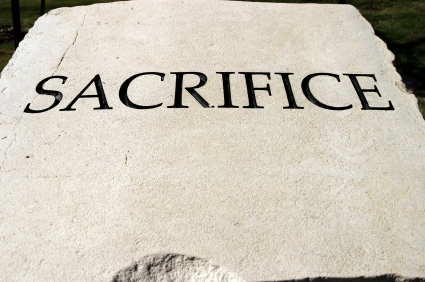 First United Methodist ChurchPhone: 651.257.4306Email:  office@lindstrommethodist.orgwww.lindstrommethodist.orgJuly 15, 2018  9:00 a.m.                                      